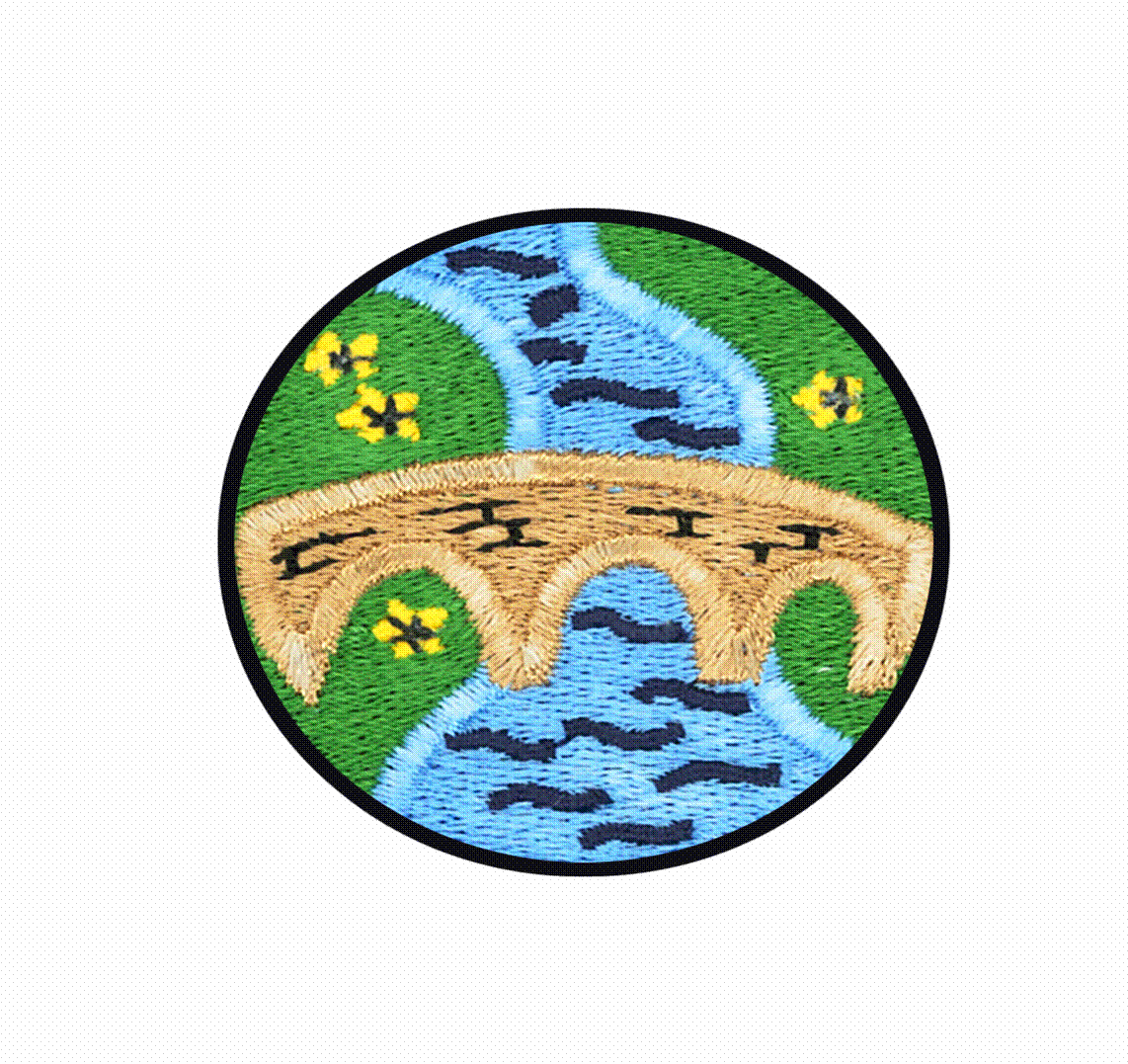 Stanbridge Lower SchoolEvidencing the use of the PE and Sport Premium funding: Action Plan 2018/19The funding has been provided to ensure impact against the following Objective and Indicators: 	To achieve self-sustaining improvement in the quality of PE and sport in primary schools.	We are committed to use our allocation of PE and Sport Premium to make a sustainable impact in the following areas:the engagement of all pupils in regular physical activity – kick-starting healthy active lifestylesthe profile of PE and sport being raised across the school as a tool for whole school improvementincreased confidence, knowledge and skills of all staff in teaching PE and sportbroader experience of a range of sports and activities offered to all pupilsincreased participation in competitive sportPE and Sport Premium Action PlanThe DfE Vision for the Primary PE and Sport PremiumALL pupils leaving primary school physically literate and with the knowledge, skills and motivation necessary to equip them for a healthy, active lifestyle and lifelong participation in physical activity and sport.Academic Year:2018/19Total Funding Allocation:£16,840Anticipated Funding Spend:£15,348Indicator 1: The engagement of all pupils in regular physical activity –  kick-starting healthy active lifestylesIndicator 1: The engagement of all pupils in regular physical activity –  kick-starting healthy active lifestylesIndicator 1: The engagement of all pupils in regular physical activity –  kick-starting healthy active lifestylesIndicator 1: The engagement of all pupils in regular physical activity –  kick-starting healthy active lifestylesObjectiveKey ActionsAllocated fundingAnticipated outcomesProvide enrichment opportunities to inspire active lifestyles.LLSSP to run Energise club after school for three 5 week blocks.£4,000 (SSP)After school club encouraging healthy lifestyles. Target individuals for spaces if appropriate.Encourage healthy active play during break and lunchtime play.Purchase new playtime equipment.£200Children will be more physically active at playtime, exploring and using the equipment to create active and imaginative games. A wider range of games and activities will be accessed by children during playtimes.Develop the provision of active lunchtime clubs.Employ person to lead activity sessions and support PE for 12 ½ hours.£5,703Target children with minimal activity levels. Children will become more active, enjoy activity and will develop healthy lifestyles.LA children will make greater progress in PE lessons, making greater progress towards mastering the fundamental movement skills.Develop Pre-School and Early Years provision for physical development.Purchase new equipment and resources.£200Children’s physical development will increase and improve. They will have more opportunities to access a range of activities to develop their physical skills.Indicator 2: The profile of PE and sport being raised across the school as a tool for whole school improvementIndicator 2: The profile of PE and sport being raised across the school as a tool for whole school improvementIndicator 2: The profile of PE and sport being raised across the school as a tool for whole school improvementIndicator 2: The profile of PE and sport being raised across the school as a tool for whole school improvementObjectiveKey ActionsAllocated fundingAnticipated outcomesDevelop older pupils as sports role models.Training of Year 4 Sports Leaders.See Indicator 1, bullet point 1 (SSP)Year 4 leaders can contribute effectively to daily play and school events such as sports day.Year 4 will confidently lead a Level 1 competition for Key Stage 1.Develop older pupils as sports role models.Training of 4 Bronze Sports Ambassadors.See Indicator 1, bullet point 1 (SSP)Bronze Ambassadors can contribute effectively to daily play and school events such as sports day.Bronze Ambassadors will lead weekly self-challenges for children, supporting them to improve on their own performance.Develop visibility of sports in school.Subscribe to LTA Tennis Foundation.£15Staff will be able to access resources from LTA Tennis Foundation.Children will be more aware of tennis as a sport and how they can be involved with it.School will have the chance to purchase tickets for children to attend Wimbledon Tennis Championships.Indicator 3: Increased confidence, knowledge and skills of all staff in teaching Physical Education and sportIndicator 3: Increased confidence, knowledge and skills of all staff in teaching Physical Education and sportIndicator 3: Increased confidence, knowledge and skills of all staff in teaching Physical Education and sportIndicator 3: Increased confidence, knowledge and skills of all staff in teaching Physical Education and sportObjectiveKey ActionsAllocated fundingAnticipated outcomesUpskill teaching staff, supporting the delivery of PE, providing strategies for effective learning and assessment.Supported curriculum time with specialist PE teacher, CPD for use of ICT and resources in teaching and assessing PE and sport.See Indicator 1, bullet point 1 (SSP)Teaching staff supported with new approaches and strategies to use in teaching and assessment of PE and sports.Provide expertise for modelling effective delivery of dance and striking/fielding games.Upskill teaching staff, supporting the delivery of PE, providing strategies for effective learning and assessment.Purchase iPads.Deliver training to staff on effective use of technology in PE lessons.Purchase apps to facilitate use of ICT in PE lessons.£1000Teaching staff will be confident using ICT in lessons to support learning and teaching.Pupils will benefit from using technology themselves. They will learn skills better, and be able to review and evaluate performance on the spot.Assessment of PE will be made easier.Monitor, evaluate and develop PE across the school.Pay for supply cover for PE Subject Leader.£1000PE Subject leader to use time to monitor, evaluate and develop PE provision across the school.Indicator 4: Broader experience of a range of sports and activities offered to all pupilsIndicator 4: Broader experience of a range of sports and activities offered to all pupilsIndicator 4: Broader experience of a range of sports and activities offered to all pupilsIndicator 4: Broader experience of a range of sports and activities offered to all pupilsObjectiveKey ActionsAllocated fundingAnticipated outcomesProvide specialist facilities to allow pupils to access new PE experiences.Arrange day visit to Wimbledon for Year 4 pupils. Subsidise the experience.£530Generate interest and excitement for tennis and competitive sport.Provide specialist facilities to allow pupils to access new PE experiences.Bikability training session for Year 4 pupils.See Indicator 1, bullet point 1 (SSP)Increase the confidence of Year 4 as cyclists.Provide a range of activities and sports for children to access in PE lessons.Replacement of old and broken PE equipment.Purchase country dancing/maypole dancing scheme of work.£300Increase confidence in the use of new and functioning equipment.Participation in country dancing lessons, leading to attendance at village fete.Provide access to equipment for a range of activities and sports.Purchase storage for playground for PE equipment to enable easy access in lessons.£900Teachers and LSAs will have easier access to all equipment, enabling them to provide and adapt different activities. This will aid differentiation and challenge for pupils during lessons, leading to more rapid skill acquisition.Provide specialist facilities, training and equipment to allow pupils to access new PE experiences.Arrange and fund a day trip to Grafham Water Centre for whole school.£1,500Generate interest and excitement for outdoor adventurous activity, including climbing, team work challenges, archery etc.Indicator 5: Increased participation in competitive sportIndicator 5: Increased participation in competitive sportIndicator 5: Increased participation in competitive sportIndicator 5: Increased participation in competitive sportObjectiveKey ActionsAllocated fundingAnticipated outcomesProvide opportunities for as many pupils as possible, at all ages, to participate in competitive sport.Pupils can identify benefits of working as a team to achieve a common goal.Subscribe to School Sports Partnership service including transport option.See Indicator 1, bullet point 1 (SSP)Wider range of pupils participate in Level 1 and 2 local competitions in a range of sports activities.